Knockavoe School & Resource CentrePRIVACY NOTICEFor Pupils & Parents/Families/Carers/Legal Guardians ABOUT US Knockavoe School & Resource Centre P.S. is the data controller of the personal information we hold about our pupils and their parents/families/carers/legal guardians. This means that we are responsible for deciding how we hold and use the personal information which we collect. We are required under the General Data Protection Regulation (GDPR) to notify you of the information contained in this privacy notice. We collect and use pupil information under the Education Act (Northern Ireland) 2014 and other legislation. You may find the specific legislation at https://www.education-ni.gov.uk/department-education-legislation. The majority of pupil information you provide to us is information which you are legally obliged to provide but some pupil information is provided to us on a voluntary basis. When collecting information from you we will inform you whether you are required to provide certain pupil information to us or if you have a choice in this. This notice applies to prospective, current and former pupils and their families/carers/legal guardians and those applying for a place at the school and their families/carers/legal guardians. We may update this notice at any time but if we do so, we will inform you as soon as reasonably practicable. It is important that you read and retain this notice, together with any other privacy notice we may provide on specific occasions when we are collecting or processing personal information about you, so that you are aware of how and why we are using such information and what your rights are under the GDPRIf you have any questions about this privacy notice or how we handle personal information, please contact the Principal who will deal with your query. The Principal can be contacted at 10a Melmount Gardens Strabane or on 02871883319. Our Data Protection Officer is the Education Authority and it monitors the school’s data protection procedures to ensure they meet the standards and requirements of the GDPR. You have the right to make a complaint at any time to the Information Commissioner's Office (ICO), the UK supervisory authority for data protection issues. The ICO’s details are as follows: The Information Commissioner’s Office – Northern Ireland 3rd Floor, 14 Cromac Place, Belfast BT7 2JB Telephone: 028 9027 8757 / 0303 123 1114 Email: ni@ico.org.uk HOW DO WE COLLECT AND HOLD PERSONAL INFORMATION? We collect some personal information about our pupils and their families/carers/legal guardians during a pupil’s application process to the school. We will sometimes collect additional information from third parties such as the Education Authority, Department of Education, examination board or previous school attended by a pupil. We mainly collect personal information about our pupils and their families/carers/legal guardians throughout the course of the pupil’s time at the school, for instance when completing educational visit consent forms, from statutory curriculum assessments, from healthcare professionals and throughout our relationship with a pupil when we are exercising our legal obligations as a public educational body and during our pastoral care. WHAT PERSONAL INFORMATION DO WE COLLECT, STORE AND USE ABOUT OUR PUPILS? Personal information is information that identifies you and relates to you. We will collect, store and use the following categories of personal information about our pupils: Personal Information Personal information (such as name, age, date of birth, photographs and unique pupil number)Contact information (such as address, emergency contact information and telephone number)Attendance information (such as sessions attended, number of absences and absence reasons)Assessment information (such as statutory assessment process, GCSE and post-16 qualifications and standardised tests provided by commercial companies)Exclusion and behavioural information CCTV footage captured in school and other information obtained through electronic meansNon-sensitive characteristic information (such as free school meal eligibility)Special categories of information (such as ethnicity, language, country of birth, nationality, information regarding health, special educational needs, allergies and disability). The Types of Data the school Collects Examples of Information Held - Names, addresses, DOB's, Photograph Consent Forms, Educational Visit Consent Forms, Examination bodies candidate numbers and results, Unique Pupil Numbers, contact phone numbers, medical information, healthcare reports/information, healthcare plans, healthcare professionals involved. Why we collect this information: To assist administrative processes including contacting parents in emergency, collating databases, monitoring attendance, taking decisions on enrolment, transfer, accreditation etc. Personal data is held digitally on our internal software (SIMS) which enables us to eg. easily collate pupil class lists and link with ‘SIMS’ for text-messages, emails and payments. Personal data is also held as a hard copy in the pupil file in the classroom. SIMS has many services within it which can also be used to identify academic trends, underperformance etc. A number of our 3rd Party services link directly into it eg. GL Assessment will use pupils’ DOB’s in calculating standardised scores. Lawful basis on which we use this information: This information is required (and largely collected on behalf of) the Education Authority but we also need all of this information to carry out our statutory educational and Safeguarding responsibilities. Who has access to this information:  The Department of Education  The Education Authority  The Board of Governors  C2K  Partner schools/Receiving schools (on request)  Health & Social Services / PSNI (on request)  CCEA (NI’s curriculum and examinations body) (click to view Privacy Notice)  GL Assessment (click to view Data Policy)  SIMS Texting service (contact details to enable better home/school communication)  Providers of extra-curricular and sporting services (on request)  Providers of school trips and insurance companies (on request) Why we collect this information: So we can carry out our statutory function of delivering, monitoring and evaluating a pupil’s learning progress and provide them an appropriate learning programme. The collection of this information also enables us to report accurately to parents on the progress of their children’s learning. Lawful basis on which we use this information: Statutory requirement for a school to fulfil its duty. Who has access to this information:  The Department of Education  The Education Authority  The Board of Governors  CCEA (NI’s curriculum and examinations body) (click to view Privacy Notice)  GL Assessment (click to view Data Policy)  C2K (approved DE IT Platform)  Health & Social Services  Partner schools/ Receiving schools (on request)  Other statutory bodies 1.5 Special Educational Needs Examples of Information Held Personal Learning Plans (IEP’s/PLPs), statements of SEN, psychologist (or medical reports), test results, teacher notes, annual reviews, transition plans, care plans, risk management plans, risk assessments, healthcare profession documentations, medical information (including M1 from), etc. Why we collect this information: So we can carry out our statutory function of delivering, monitoring and evaluating a pupil’s learning progress and provide them an appropriate learning programme. Lawful basis on which we use this information: Statutory requirement for a school to fulfil its duty. Who has access to this information:  The Department of Education  The Education Authority  The Board of Governors  Partner schools/ Receiving schools  Health & Social Services (on requests)  3rd Party SEN support providers eg. Autism Support Centres, Learning Support Classes  Other statutory bodies 1.6 Medical Information Examples of Information Held Details of short and long-term medical conditions and any associated medication (M1 medical form). Also, dietary needs and any special non-medicated conditions such as bed-wetting, anxiety, etc. Why we collect this information: Requirement so the school can fulfil its Safeguarding responsibilities. Lawful basis on which we use this information: Requirement so the school can fulfil its Safeguarding responsibilities. Who has access to this information:  The Department of Education  The Education Authority  The Board of Governors  C2K  Partner schools/ Receiving schools (on request)  Health & Social Services (on request)  Other statutory bodies 1.7 Pastoral and Behavioural Information Examples of Information Held: Personal family circumstances, any significant trauma or difficulty in a child’s life which may affect their wellbeing and education. In line with Child Protection Policy and Procedures.  Also, any significant behaviour concerns (risk management plans). Why we collect this information: So we can carry out our statutory functions of educating and safeguarding of all children. Lawful basis on which we use this information: Statutory requirement for a school to fulfil its duty. Who has access to this information:  The Education Authority (if appropriate)  The Board of Governors  Partner schools/ Receiving schools (if appropriate)  Health & Social Services / PSNI (on request)  3rd Party SEN support providers eg. Family or Behaviour Support Centres  Private family and behaviour services  Other statutory bodies 1.8 Photographs and Digital Images (including video) Examples of Information Held: Photos or digital images of pupils taking part in classroom lessons, extra-curricular activities, school trips, PTA events, examination requirements, evidence of assessment and accreditation etc. Why we collect this information: There is a statutory requirement on the school to provide evidence of its provision i.e. to the DE Inspectorate (ETI) and to CCEA (examinations body). In many cases, especially at the infant end of the school (but not exclusively) photos and videos are an excellent way of showcasing learning and outcomes. Photos and videos are also an excellent way to celebrate children’s achievements and, by doing so, increase their motivation for learning i.e. pupils generally enjoy seeing photos of themselves doing well on notice-boards and school website.  The use of photos and videos can also be an excellent tool for information and promotional purposes. Which helps develop a positive public image. We achieve this often through publishing digital images on our website and in the local media. Lawful basis on which we use this information: Photos and videos for academic accountability (and evidence purposes) are an excellent means by which we can satisfy out statutory requirement to report on the school’s effectiveness. All photographs and digital images will be used in accordance with permission constraints  provided by parents on the data collection form at the beginning of each school year (form available at Knockavoe School & Resource Centre website www.knockavoeschool.com under the ‘For Parents Section’ – GDPR/Documents and Policies. Who has access to this information:  School staff  Statutory bodies (ETI / CCEA etc)  Users of digital forums (in accordance with list of consent)  Local media (in accordance with list of consent) 2.0 WHAT PERSONAL INFORMATION DO WE COLLECT, STORE AND USE ABOUT OUR PUPILS’ PARENTS/ FAMILIES/ CARERS/ LEGAL GUARDIANS? We will collect, store and use the following categories of personal information about our pupils’/parents/families/carers/legal guardians:  Personal information (such as name, address and telephone number as required)  Contact information (such as address, email address and telephone number)  CCTV footage and other information obtained through electronic means including CCTV system which will record and store CCTV footage in line with the CCTV Policy (available at www.Knockavoe School & Resource Centreps.org under the ‘For Parents Section’ – GDPR/Documents and Policies) 3.0 CONSENT Whilst the majority of the personal data provided to the school is required for us to comply with our legal obligations, some of that information is provided on a voluntary basis through parental consent (namely, a parent’s/carer’s/legal guardian’s express agreement). A pupil aged 13 or over is considered capable of giving consent themselves and will not require express agreement from a parent/carer/legal guardian. However, if a child is not considered capable of giving consent themselves for example, due to an identified special educational need, an adult with parental responsibility may exercise the child’s data protection rights on their behalf. Where we need consent, for example in the use of photographs and digital images, the school will provide the person with parental responsibility for a pupil, with a specific and clear notice which explains the reasons why the data is being collected and how the data will be used. You should be aware if you do not consent to our collection of this type of data, this will not affect the standard of education we deliver to the pupil. If we ask for your consent to use personal information, you can take back this consent at any time by simply contacting us in writing via letter or email. Please be aware if personal data is to be processed for the purposes of obtaining counselling services for the child the parent will be contacted by the school counsellor in the first instance. 4.0 HOW LONG IS INFORMATION STORED FOR? We will only keep personal information for as long as necessary to fulfil the purposes we collected it (for example, to educate and look after pupils) and including for the purposes of satisfying any legal, accounting, or reporting requirements. We do not store personal data forever; we only hold pupil and family data for as long as we are legally able to do so. However, sometimes we will keep personal information for historical reasons (e.g. year group or sports team photographs) but you will always have a right to ask for it to be destroyed. This is a link to the Department of Education Document Retention and Disposal Policy which can be found at https://www.education-ni.gov.uk/publications/disposal-records-schedule.This will give you more information about how long we keep personal information. More detailed and school specific information on this can be found in our Information Asset Register. In determining the appropriate retention period for personal information, we consider the amount, nature, and sensitivity of the personal data, the potential risk of harm from unauthorised use or disclosure of your personal data, the purposes for which we process your personal data and whether we can achieve those purposes through other means, and the applicable legal requirements. In some circumstances we may anonymise your personal information so that it can no longer be associated with you, in which case we may use such information without further notice to you. 5.0 DATA SECURITY We have put in place appropriate security measures to prevent personal information from being accidentally lost, used or accessed in an unauthorised way, altered or disclosed. In addition, we limit access to your personal information to those employees, agents, contractors and other third parties who have a ‘need to know’. They will only process personal information on our instructions and they are subject to a duty of confidentiality. We have put in place procedures to deal with any suspected data security breach and will notify you and any applicable regulator (currently the Information Commissioner’s Office) of a suspected breach where we are legally required to do so. 6.0 SCHOOLS’ CENSUS The Department of Education has a legal right to ask for particular information under the Education and Libraries (NI) Order 2003 and is referred to as the “School Census”. This information includes information on pupil characteristics such as date of birth, gender, ethnicity, religion, free school meal entitlement and special educational needs status. A number of statistical releases are made available through the Department of Education website covering data on enrolments, participation rates, pupil teacher ratios, school leavers, attendance and school performance. 7.0 YOUR RIGHTS OF ACCESS, CORRECTION, ERASURE AND RESTRICTION Under GDPR, pupils/parents/families and carers have the right to request access to information about them that we hold. This will be treated as a Subject Access Request. To make a request for your personal information, or be given access to your child’s educational record, make a request in writing to the Principal stating the exact nature of the information you are seeking.  We may need to request specific information from you to help us confirm your identity and ensure your right to access the information (or to exercise any of your other rights). This is another appropriate security measure to ensure that personal information is not disclosed to any person who has no right to receive it. Under certain circumstances, by law a parent/carer/legal guardian or a child over the age of 13 (who is considered competent to do so) has the right to:  Request access to personal information (commonly known as a "data subject access request"). This enables you to receive a copy of the personal information we hold about you and your child and to check that we are lawfully processing it. You will not have to pay a fee to access your personal information (or to exercise any of the other rights). However, we may charge a reasonable fee if your request for access is clearly unfounded or excessive. Alternatively, we may refuse to comply with the request in such circumstances.  Request correction of the personal information that we hold about you and your child. This enables you to have any incomplete or inaccurate information we hold corrected.  Request erasure of personal information. This enables you to ask us to delete or remove personal information where there is no good reason for us continuing to process it. You also have the right to ask us to delete or remove your personal information where you have exercised your right to object to processing (see below).  Object to processing of personal information where we are relying on a legitimate interest (or that of a third party) and there is something about your particular situation which makes you want to object to processing on this ground. You also have the right to object where we are processing you and your child’s personal information for direct marketing purposes.  Request the transfer of your personal information to another party, for instance a new school, alternative provision post 19 years of age. 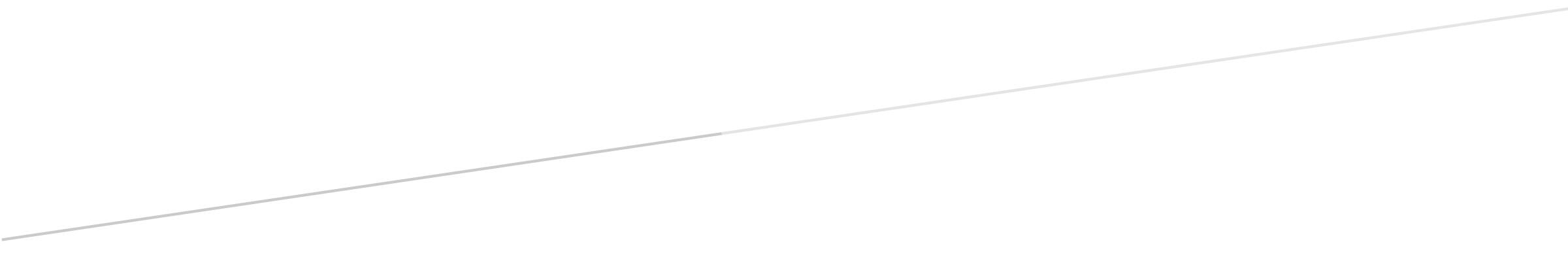 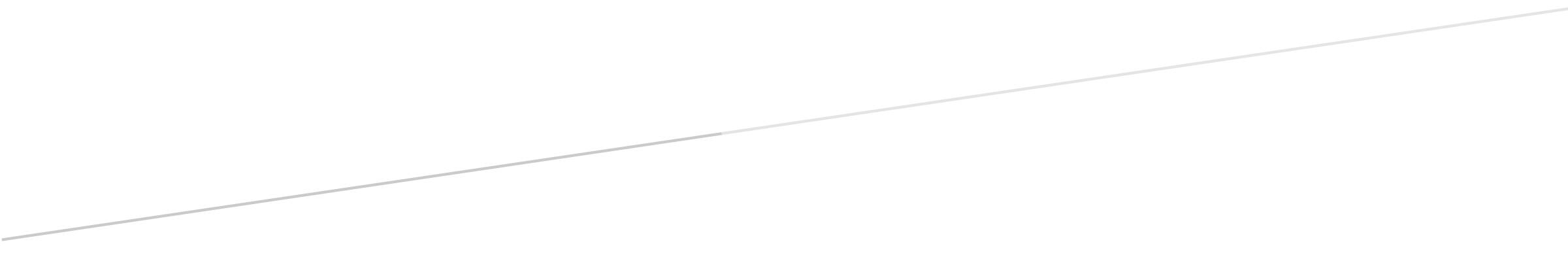 